                                                     M I N A	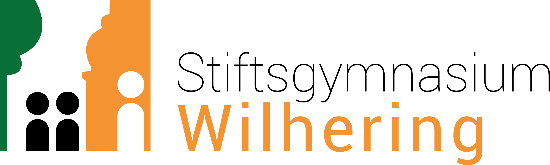 Anmeldung für die Nachmittagsbetreuung im Schuljahr 24/25(Bitte in Blockschrift ausfüllen) DSGVO: Ich bin damit einverstanden, dass die angeführten personenbezogenen Daten ausschließlich für schulische und 
organisatorische Zwecke teilweise oder vollständig verarbeitet werden.  Aus organisatorischen Gründen ist eine Anmeldung für MINA mit der Schulanmeldung notwendig. Gemäß §12a SchUG ist diese Anmeldung für das Schuljahr 2024/25 verbindlich._______________________               ________________________________________Datum                                                                                     Unterschrift des ErziehungsberechtigtenDaten der Schülerin / des SchülersDaten der Schülerin / des SchülersFamiliennameVornameAdresseStr. Nr.:PLZ:                          Ort:Geburtsdatum SozialversicherungsnummerDaten der ErziehungsberechtigtenDaten der ErziehungsberechtigtenNamenMutter: Vater:Adresse Str. Nr.:PLZ:                           Ort:Telefon privatHandy-NummerMutter:                                           Vater:Telefonnummer dienstlichMutter:                                           Vater:E-MailadresseDie Anmeldung erfolgt für___________    Wochentage:Mo:  O       Di:   O       Mi:   O       Do:  O     (Eingabe optional)